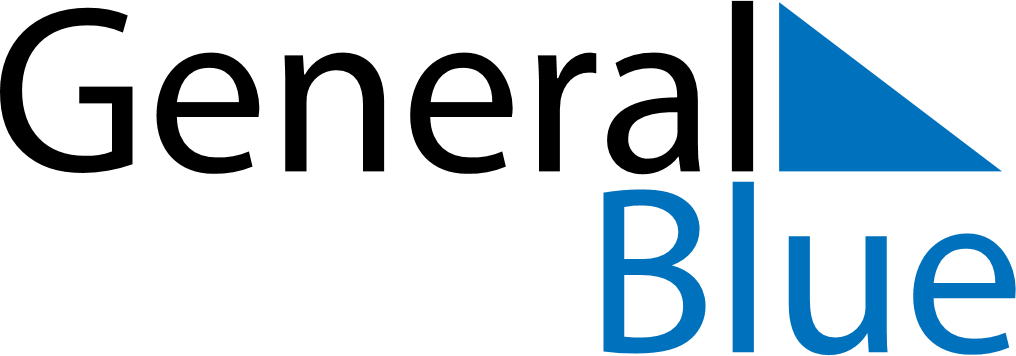 July 2024July 2024July 2024July 2024July 2024July 2024Hrodna, Grodnenskaya, BelarusHrodna, Grodnenskaya, BelarusHrodna, Grodnenskaya, BelarusHrodna, Grodnenskaya, BelarusHrodna, Grodnenskaya, BelarusHrodna, Grodnenskaya, BelarusSunday Monday Tuesday Wednesday Thursday Friday Saturday 1 2 3 4 5 6 Sunrise: 4:59 AM Sunset: 9:58 PM Daylight: 16 hours and 58 minutes. Sunrise: 4:59 AM Sunset: 9:57 PM Daylight: 16 hours and 57 minutes. Sunrise: 5:00 AM Sunset: 9:57 PM Daylight: 16 hours and 56 minutes. Sunrise: 5:01 AM Sunset: 9:56 PM Daylight: 16 hours and 54 minutes. Sunrise: 5:02 AM Sunset: 9:56 PM Daylight: 16 hours and 53 minutes. Sunrise: 5:03 AM Sunset: 9:55 PM Daylight: 16 hours and 51 minutes. 7 8 9 10 11 12 13 Sunrise: 5:04 AM Sunset: 9:54 PM Daylight: 16 hours and 50 minutes. Sunrise: 5:05 AM Sunset: 9:54 PM Daylight: 16 hours and 48 minutes. Sunrise: 5:06 AM Sunset: 9:53 PM Daylight: 16 hours and 46 minutes. Sunrise: 5:07 AM Sunset: 9:52 PM Daylight: 16 hours and 44 minutes. Sunrise: 5:08 AM Sunset: 9:51 PM Daylight: 16 hours and 42 minutes. Sunrise: 5:10 AM Sunset: 9:50 PM Daylight: 16 hours and 40 minutes. Sunrise: 5:11 AM Sunset: 9:49 PM Daylight: 16 hours and 38 minutes. 14 15 16 17 18 19 20 Sunrise: 5:12 AM Sunset: 9:48 PM Daylight: 16 hours and 35 minutes. Sunrise: 5:14 AM Sunset: 9:47 PM Daylight: 16 hours and 33 minutes. Sunrise: 5:15 AM Sunset: 9:46 PM Daylight: 16 hours and 30 minutes. Sunrise: 5:16 AM Sunset: 9:45 PM Daylight: 16 hours and 28 minutes. Sunrise: 5:18 AM Sunset: 9:43 PM Daylight: 16 hours and 25 minutes. Sunrise: 5:19 AM Sunset: 9:42 PM Daylight: 16 hours and 23 minutes. Sunrise: 5:20 AM Sunset: 9:41 PM Daylight: 16 hours and 20 minutes. 21 22 23 24 25 26 27 Sunrise: 5:22 AM Sunset: 9:39 PM Daylight: 16 hours and 17 minutes. Sunrise: 5:23 AM Sunset: 9:38 PM Daylight: 16 hours and 14 minutes. Sunrise: 5:25 AM Sunset: 9:37 PM Daylight: 16 hours and 11 minutes. Sunrise: 5:26 AM Sunset: 9:35 PM Daylight: 16 hours and 8 minutes. Sunrise: 5:28 AM Sunset: 9:33 PM Daylight: 16 hours and 5 minutes. Sunrise: 5:30 AM Sunset: 9:32 PM Daylight: 16 hours and 2 minutes. Sunrise: 5:31 AM Sunset: 9:30 PM Daylight: 15 hours and 59 minutes. 28 29 30 31 Sunrise: 5:33 AM Sunset: 9:29 PM Daylight: 15 hours and 55 minutes. Sunrise: 5:34 AM Sunset: 9:27 PM Daylight: 15 hours and 52 minutes. Sunrise: 5:36 AM Sunset: 9:25 PM Daylight: 15 hours and 49 minutes. Sunrise: 5:38 AM Sunset: 9:24 PM Daylight: 15 hours and 45 minutes. 